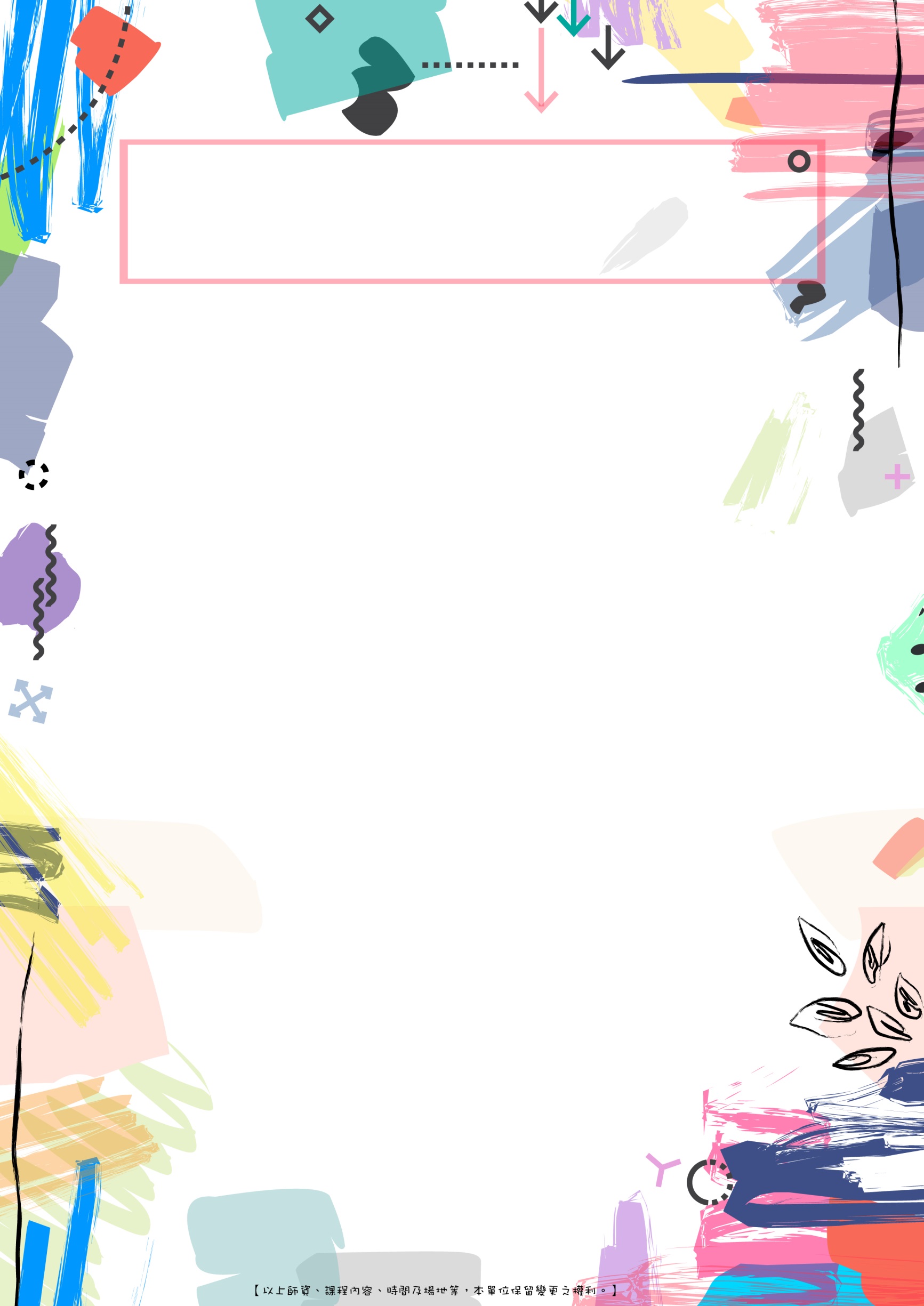 -------------------------------------------------------------------------------------------------------------------------------------------------紡拓會人才培訓課程報名表報名時間：108年   月    日        課程名稱：版型設計實務班(2019-20流行趨勢外套款式)*必填 報名方式｜採傳真、Email或親洽報名方式。              電話02-23367599 #10；傳真02-23365099；E-mail: itt@textiles.org.tw              ★為維護學員權益，請務必於開課前七日完成預約報名。 繳費方式｜ 匯款／轉帳帳戶名：財團法人中華民國紡織業拓展會銀行代碼：012富邦銀行(南門分行)　／　銀行帳號：510-210-2504-66※完成繳款需來信告知：學員姓名／匯款時間／帳號末五碼／轉帳金額／匯款公司名 支票／匯票／現金袋公司抬頭：財團法人中華民國紡織業拓展會收件地址：台北市萬華區西園路二段9號2樓 人培課程收 個人資料保護聲明｜一、依個人資料保護法第8條規定，本會為了人才教育培訓、各類講座以及本會相關資訊提供必須取得您的個人資料並事前進行告知。二、您所提供的個人資料，包含姓名、電話、電子郵件、公司名稱及統一編號及其他得以直接或間接識別您個人之資料，將於本表單處理結束後轉入本會資料庫，　　　　並受本會妥善維護。三、您可依個人資料保護法第3條規定，可就個人資料，行使下列權利：  1.查詢或請求閱覽  2.請求製給複製本  3.請求補充或更正  4.請求停止蒐集、處理或利用  5.請求刪除。如您欲行使上述權利，請來電洽詢02-2336-7599#10。四、在您閱讀上述聲明後，仍同意參與本講座，則視為您同意本會蒐集、處理及利用您的個人資料。    ※若您不想收到本會任何資訊，請於二週內填寫 貴公司傳真號碼，並回傳至02-2336-5099，若未於時間內回傳，視同同意本會繼續寄發資訊。      不便之處，敬請見諒。*學員姓名*聯絡手機*公司名稱*職稱 公司電話 公司傳真*E-mail*餐點備註吃素(葷食不用勾選)*開立發票□二聯式(個人) □三聯式(公司報帳用)*付款方式□轉帳 □支票 □匯票 □郵局現金袋 公司抬頭 公司統編